Ազգային Մրցութային Սակարկությամբ շնորհված Պայմանագրեր                                  Ծրագրի անվանումը ․ Էներգաարդյունավետ տարածաշրջաններ. հասարակական շենքերում  էներգախնայողության բարձրացման  մեխանիզմների կիրառում և «Կանաչ էներգետիկայի» աջակցման  ծրագիր                                     Երկիրը․ ՀայաստանՀայտի/Պայմանագրի համարը՝  EFSD -W/12/2023Պայմանագրի շրջանակը՝ «Հայաստանի ազգային պոլիտեխնիկական համալսարան» հիմնադրամում էներգախնայողության միջոցառումների իրականացում, EFSD -W/12/2023Պայմանագրի տևողությունը՝  18 ամիսՊայմանագրի կնքման օրը՝ 11 մարտի 2024թԳնահատման արժեքը՝  ՀՀ դրամՇնորհված  ՀայտատուԱնունը՝  «ԱԼՏԵՔ» ՍՊԸ Հասցե՝ ՀՀ , Կոտայքի մարզ, գ. Ջրվեժ 13 փողոց 9/1Հայտի արժեքը՝  152, 623, 896 ՀՀ դրամԶուտ բերված արժեքը /ճշտված/՝  52,716,080 ՀՀ դրամՊայմանագրի արժեքը՝ 152,623,896 ՀՀ դրամԱյլ ՀայտատուներԱնունը՝  «Դուստր Մարգարիտա» ՍՊԸ Հայտի արժեքը ՝ 170,700,700ՀՀ դրամԶուտ բերված արժեքը /ճշտված/՝ 19,234,584 ՀՀ դրամ      Հայաստանի վերականգնվող էներգետիկայի և էներգախնայողության հիմնադրամը«Էներգաարդյունավետ տարածաշրջաններ. հասարակական շենքերում էներգախնայողության բարձրացման  մեխանիզմների կիրառում և «Կանաչ էներգետիկայի» աջակցման  ծրագրի  EFSD -W/12/2023 «Հայաստանի ազգային պոլիտեխնիկական համալսարան» հիմնադրամումէներգախնայողության միջոցառումների պայմանագրի շնորհման մասին հայտարարություն        Фонд возобновляемых ресурсов и энергоэффективности Армении, Название проекта: "Энергоэффективные регионы: Внедрение Механизмы для повышения энергосбережения в общественных зданиях и продвижение "зеленой энергии  EFSD -W/12/2023, Энергосберегающие мероприятия в "Национальный политехнический университет Армении, 9-й корпус", объявление о заключении договора на выполнение энергосберегающих мероприятийArmenia Renewable Resources and Energy Efficiency Fund  "Energy Efficient Regions: Introducing Mechanisms to Increase Energy Saving  in Public Buildings and Promoting “Green Energy" EFSD-W/12/2023, National Polytechnic University, building 9 of the Republic Armenia Project Name: announcement on awarding the contract for energy saving measures․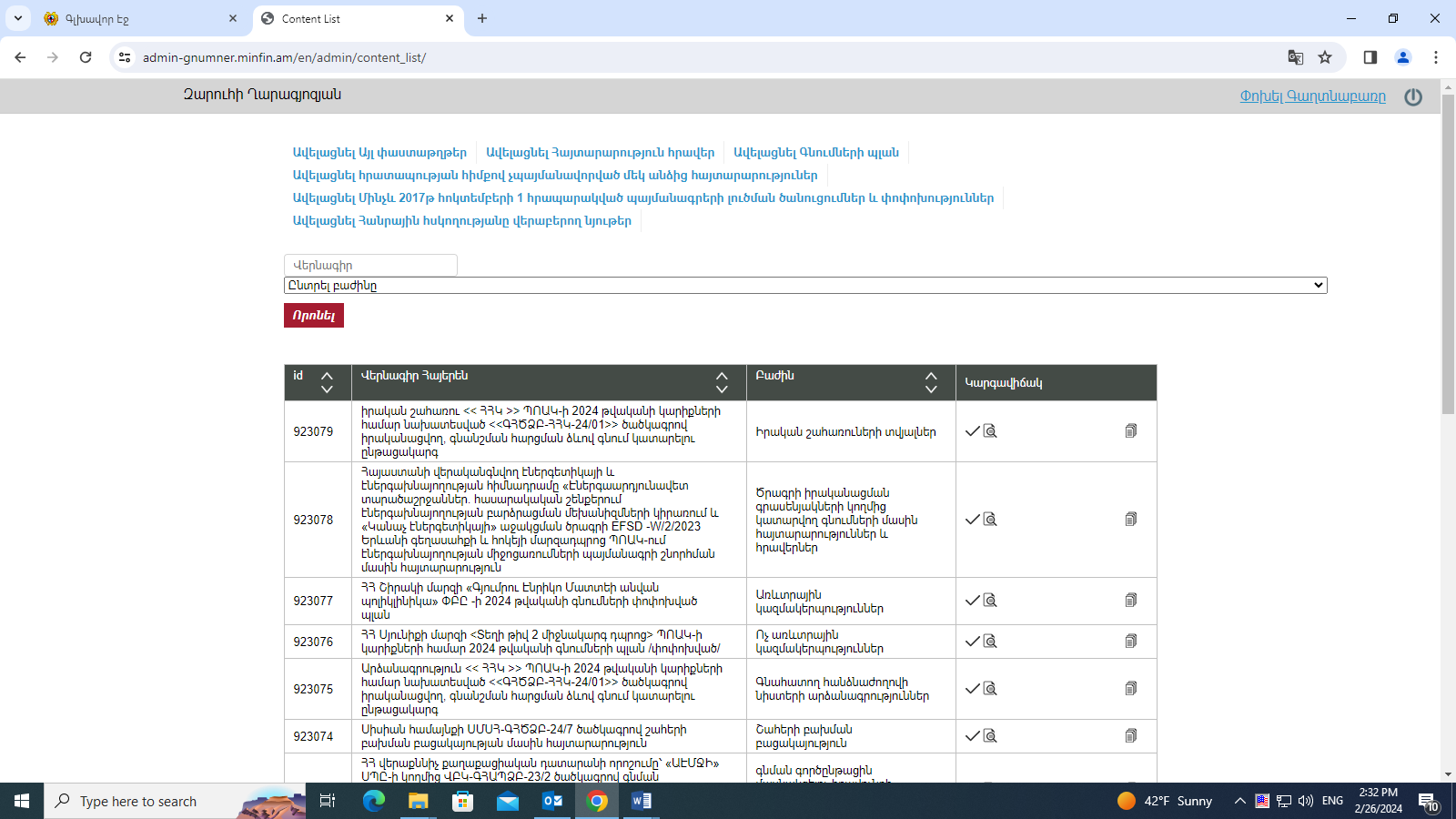 